	Tameside Metropolitan Borough Council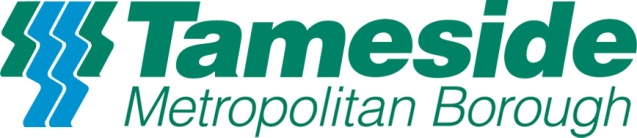 Children’s Services Hyde Town Hall Corporation Street Hyde SK14 1ALAPPLICATION FOR A BODY OF PERSONS SINGLE PRODUCTIONThe Children (Performance and Activities) (England) Regulations 2014   EXEMPTION FROM CHILDREN'S LICENSINGBODY OF PERSONS EXEMPTION (s. 37 (3) (b) Children & young Persons act 1963 s37)CONTRACT OF AGREEMENTName of Organisation: .…………………………………….……………………..The above named have requested that Tameside Metropolitan Borough Council (the Local Authority) exempt them from the need to comply with the licensing of children procedures as required by S.37 Children & Young Persons Act 1963.The exemption is to be known as a Body of Persons approved by the Local Authority (LA) in accordance with (Sec 37 (3) {b}) and by virtue of the exemption being authorised by the said LA, hereby agree to the following: -The organisation agrees to provide the LA with the details of all children taking part (name, date of birth, address) and the number of days each of them is performing during the period of that production, 21 days in advance of the performance. Any changes to the performing schedule must be advised to the licensing authority in advance or as soon after as practicable in respect of late changes and in any event within 72 hours. The organisation agrees to comply with all relevant aspects of The Children (Performances) Regulations 1968. It is committed to ensure that the appropriate number of approved chaperones are employed to care for the children engaged, having specific regard to their sex and age, at each production including appropriate rehearsals, as directed by The Children (Performances) Regulations 1968 and any consolidating legislation. The name/names, licence/approval number and expiry date of all chaperones to be provided to the LA 21 days in advance of the production. The organisation agrees to any authorised officer of the local authority having unrestricted access whilst any dress or technical rehearsal or performance is taking place at any venue that the company uses for such purposes.The organisation accepts that where absence from school is required for any child the exemption is nullified and the normal licensing procedure will be adopted for all children in that production.The organisation agrees to provide a written Child Protection Policy, a copy of which is to accompany this contract, and to be sent to and retained by the authority. A statement of the organisation’s commitment to protecting children must be displayed prominently at each and every venue it so uses for the purpose of rehearsal or performance. Failure to comply with any of the above agreements or conditions is likely to result in the licensing authority revoking the Body of Persons exemption with immediate effect. Signed………………………………………..…..………………………….(1)  Date……………………….…………Signed ……..…..………………………………………….…….………….(2)  Date…………………….…………….Printed Name………………………………………..…..…Position……….………………………………………Printed Name..……………………………………………. Position…..……………………………………………Failure to comply with Children & Young Persons Act 1963 s37 and The Children (Performance and Activities) (England) Regulations 2014  is a criminal offence, which on conviction carries a maximum penalty of £1,000 or three months imprisonment or both, for each offence.	APPENDIX A  -  CHILDREN TAKING PART:Please state the total number of children taking part in the performance.  APPENDIX B – LIST OF REGISTERED CHAPERONESPlease email completed applications to education.welfare@tameside.gov.uk Applicants Details Name of Amateur Organisation: ………………………………………………………………………...Name of 1st Applicant: …………………………………………………………………………………….Position held in the Organisation: ……………………………………………………………………….Address: ……………………………………………………………………………………………………..Postcode: …………………………………….. Tel. No: ………………………………………………….Mobile: ………………………………………   Email address: ………………………………………….Name of 2nd Applicant: ……………………………………………………………………………………Position held in the Organisation: ……………………………………………………………………….Address: ……………………………………………………………………………………………………..Postcode: …………………………………….. Tel. No: ………………………………………………….Mobile: ………………………………………   Email address: …………………………………………Performance Details Performance Title: …………………………………………………………………………………………Location/s of Performances: …………………………………………………………………………….Dates of Performances: ………………………………………………………………………………….Times of Performances: ………………………………………………………………………………….Declaration of the compliance to The Children Performances (regulations 1968) as amended for this application for a Body of Persons Licence.I confirm that no payment in respect of taking part in the performance/s, other than for expenses, will be made to any young person or to anyone on their behalf.I confirm that all the young people’s parents/carers have confirmed that they are fit and that their health will not suffer by taking part in the performances.I confirm that the Organisation agree to the terms as set out in the “Contract of Agreement/Body of Persons Guidance” on page 2.Signed: ……………………………………………………………..  Date: ………………………………..Full name: ……………………………………………………………………………………………………Position in Organisation: …………………………………………………………………………………...Name:Full Postal Address:Date of BirthSchool attendingFull NameFull Postal AddressLicensing AuthorityExpiry Date